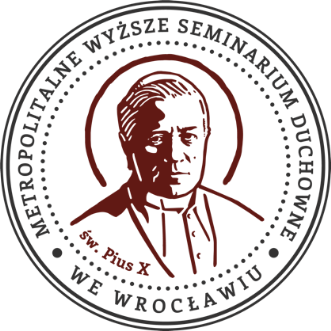 KWESTIONARIUSZ OSOBOWYCZĘŚĆ AKANDYDATDANE PERSONALNEnazwisko:      	imię:      	drugie imię:      data urodzenia:      	w:      	PESEL:      Dowód osobisty seria       nr      	wydany przez:      telefon:      	e-mail:      ZAMIESZKANIEaktualny adres zamieszkania:ul.      	kod pocztowy:      	miejscowość:      miejsca zamieszkania od 18 r.ż. (czasookres, miejscowość, ulica)WYKSZTAŁCENIEszkoła ponadpodstawowa (pełna nazwa, miejscowość)edukacja po maturze (pełna nazwa uczelni, miejscowość oraz uzyskany tytuł):znajomość języków obcych:       DOŚWIADCZENIE ZAWODOWEzawód:      dotychczasowa praca:      POWSZECHNY OBOWIĄZEK OBRONYstosunek do powszechnego obowiązku obrony:      przynależność ewidencyjna do WKU:      numer książeczki wojskowej:      POSIADANE KATEGORIE PRAWA JAZDY. 	kategoria i data ważności:      RODZINARODZICEimię ojca:      	imię matki:       	z domu:      zawód ojca:      	zawód matki:      data ślubu rodziców:      	parafia ślubu rodziców:      inny rodzaj związku:      RODZEŃSTWOimię:      	rok urodzenia:      	imię:       	rok urodzenia:      imię:      	rok urodzenia:      	imię:      	rok urodzenia:      ŻYCIE RELIGIJNE - PRZYJĘTE SAKRAMENTY PARAFIA ZAMIESZKANIAParafia: pw.       		diecezja:       ul.      	kod pocztowy:      	miejscowość:      imię i nazwisko proboszcza:      	CHRZESTdata chrztu:      	nr księgi chrztów:      	metryka z dnia:      Parafia: pw.      		diecezja:      ul.      	kod pocztowy:      	miejscowość:      BIERZMOWANIEdata bierzmowania:      	imię z bierzmowania:       Parafia: pw.      		diecezja:      ul.      	kod pocztowy:      	miejscowość:      DECYZJA O PRZYJĘCIU:(wypełnia przewodniczący komisji)
………………….…………………………Wrocław,      		podpisy komisji rekrutacyjnej: